金門植物園　生態教育營隊植物園の點心鋪主辦單位：金門縣林務所承辦單位：金門植物園委辦單位：人禾環境倫理發展基金會活動對象：國小一到六年級活動人數：每場次28人活動地點：金門植物園生態教室活動費用：每人新台幣1,000元課程時間與報名連結營隊活動內容：活動報名，請先讀我資源有限，活動報名採互信原則，請審慎評估後再進行報名，感謝與您共創優質互動機制。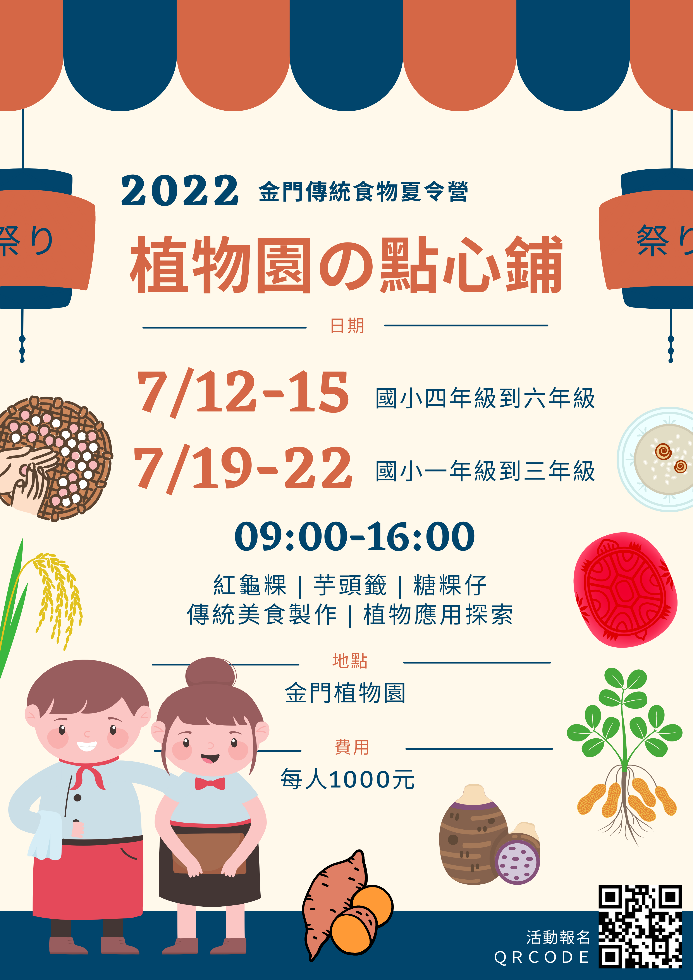 暑假即將到來，金門植物園推出全新兒童營隊【植物園の點心舖】夏令營，要來陪各位小朋友度過愉快的暑假囉！營隊將邀請社區阿嬤親臨植物園現場，教導我們完成糖粿仔、竽粿籤、紅龜粿等好吃又好看的傳統金門糕點，同時也將教導大家認識各種不同的日常生活用植物，體認到原來植物與我們的生活這麼近！營隊名額有限，大夥兒趕緊報名啦！ 活動於111年6月24日(五)上午10：00起開放報名，每份報名表報名上限2人，每梯次每人收費新台幣1,000元整。活動時間：07/12（二）-7/15（五）09：00-16：00
活動對象：111年暑假前國小四到六年級
          (出生日期民國98年9月1日至民國101年8月30日)
活動地點：金門植物園生態教室活動時間：07/19（二）-7/22（五）09：00-16：00
活動對象：111年暑假前國小一到三年級
          (出生日期民國101年9月1日至民國104年8月31日)
活動地點：金門植物園生態教室課程時間對象上課人數報名日期課程地點及報名連結報名連結QRcode07/12(二) - 7/15(五)09：00-16：00111年暑假前國小四到六年級286月24日(五)上午10：00起（額滿為止）金門植物園生態教室https://reurl.cc/d2vmjg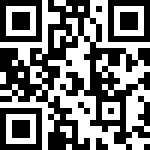 07/19(二) - 7/22(五)09：00-16：00111年暑假前國小一到三年級286月24日(五)上午10：00起（額滿為止）金門植物園生態教室https://reurl.cc/d2vmjg日期上午下午第一天7/12、7/19暖身活動：五感森林與植物美學創作，喚醒大家對植物的好奇心植物妙用多：透過遊戲走訪植物園，認識植物在生活中的各種用途第二天7/13、7/20點心製作一：來做鹹香好吃的「芋粿籤」點心製作二：節慶常用的「紅龜粿」備料第三天7/14、7/21點心製作二：完成各種造型與顏色的五花八門「紅龜粿」牠也愛植物：除了人，許多動物也依靠植物維生，來看看牠們的模樣吧！第四天7/15、7/22點心製作三：可愛好吃的小點心「糖粿仔」活動收尾：我家的傳統食物，來分享自己家裡曾吃過的金門傳統點心。【個資使用】為進行本活動報名、保險及相關後續聯繫事宜，報名時將請您提供姓名、電話、出生年月日、身分證字號、緊急聯絡人等資料。前述資料使用期間為活動報名開始至本活動結束3個月止。【報名須知】填寫線上報名表。收到報名資料後我們將審核資格並在收到報名表後2天內以電話及e-mail寄發錄(備)通知，並通知您進行匯款，無法聯繫上者視同報名失敗。如因故不克參加，最遲請於活動4個工作天前來電取消，同時回報遞補者資料，使資源獲得最充分的利用。活動進行中將適時拍攝活動影像，供日後環境教育推廣用，若您不同意，請於報名時註明，並於活動當天主動告知工作人員。【防疫措施】室內門窗開啟，保持通風。活動前、後，工作人員將進行教室消毒。活動前，於報到時量測體溫，額溫37.5°C以上不予以入內參加。活動中，參加者請全程配戴口罩；以梅花座方式安排座位，不開放現場旁聽。中場休息時，盡可能保持室內1.5公尺的社交距離。【注意事項】為維護參加者權益及活動品質，並考量活動安全及防疫措施，謝絕非活動報名者錄取者旁聽、同行。如遇天氣、天災、疫情等不可抗力因素，將視情況調整活動內容，或於活動前一天中午前通知變更，故請確實填寫聯絡電話與e-mail。若有任何報名變動、疑問等，歡迎來電（082）332-420洽詢。